INTERCAMBIO MARZO-ABRIL 2017LYCÉE JEAN-BAPTISTE COROT (91) / IES JUAN DE JUNI (Valladolid)       PROJET EDUCATIF ET CULTUREL  APPARIEMENT FRANCO-ESPAGNOLNature du projet Ce projet vise à développer l’interculturalité avec l’Espagne par le biais d’un échange avec un lycée ayant un profil compatible afin que cette expérience soit enrichissante pour les deux partenaires.Par ailleurs, il s’inscrit dans le Projet d’établissement et dans le projet académique 2020 et répond à l´axe 2 : Apprendre et agir dans le monde du 21ème siècle.Objectif 1 : Favoriser l´engagement collectif et individuel en agissant pour améliorer le vivre-ensemble et en renforçant la synergie entre les actions éducatives et les apprentissages.Objectif 2 : Promouvoir l´expérience de la mobilité comme valeur éducative en proposant une expérience de mobilité encadrée et accompagnée et en développant les partenariats.Objectif 3 : Acquérir de nouveaux langages en développant la sensibilité des élèves par les arts et la culture.Partage d´expériencePlus que des objectifs à atteindre, une fiction devenue réalité! J’ai fait la connaissance de Débora Rodríguez, professeur de français au lycée Juan de Juni par le biais d’une élève que j’ai eue en Terminale quelques années auparavant et qui était assistante de français dans l’établissement de Débora. Nous avons rapidement fait connaissance et nous nous sommes lancées dans l’aventure. Débora est une enseignante chevronnée et passionnée qui organise des échanges et des projets européens avec des lycées belges et français depuis 1987. Son expérience a été un grand atout. Nous avions 24 participants chacune. Du côté espagnol, les élèves étaient en 3ème et en seconde tandis que les élèves français étaient en seconde et en première.  Le léger écart d’âge n’a posé aucun problème et tous les correspondants se sont bien entendus. Cet échange a permis non seulement le renforcement des compétences en langue mais aussi la découverte et le croisement de deux cultures, deux modes de vie différents au sein des écoles et des familles d’accueil. Il a été un levier pour guider encore davantage nos élèves vers l´autonomie, le partage et la tolérance envers l´autre.Ce fut aussi une opportunité pour nous, enseignants de français et espagnol, d´échanger et d´enrichir nos pratiques dans un contexte porteur et stimulant. Grâce au travail en interdisciplinarité, à la participation de collègues pour accompagner les correspondants, nous avons donné du sens à nos apprentissages et avons créé une nouvelle dynamique, de nouveaux liens. Cet échange fut une source de motivation supplémentaire pour tous.Vivre dans les familles espagnoles puis françaises, le temps d’un court séjour, est une occasion unique de vivre la société de l’intérieur et de se confronter à des situations de communication réelles. Cet échange a permis de développer des compétences tout en prenant du plaisir. Ce fut une opportunité unique de créer des liens avec des adolescents de leur âge, de partager un quotidien, un système scolaire différent et de découvrir des villes fabuleuses comme Valladolid, Salamanca, Segovia, Madrid et Paris.Ce projet a été une réussite. Certains correspondants se reverront de leur plein gré cet été et nous renouvellerons cette expérience à la rentrée prochaine. A plus long terme, il encourage nos élèves à participer à des programmes européens comme Erasmus ou Erasmus+.Delphine PelletierProfesseure d´espagnol et coordinatrice de l´équipe au Lycée Jean-Baptiste Corot (91)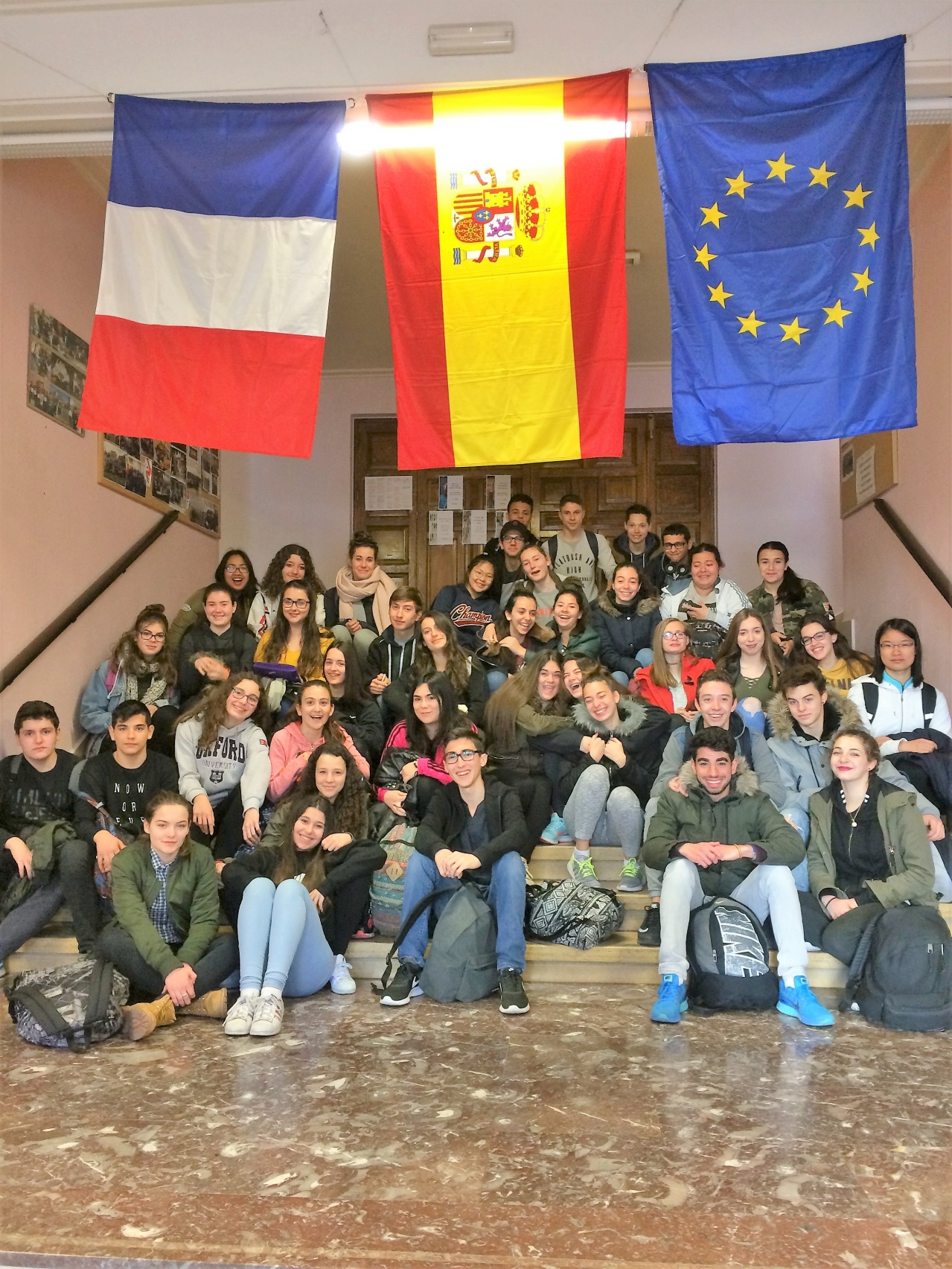 